Prováděcí smlouva Č. 4 k Rámcové smlouvě o poskytování služeb elektronických komunikací Č. 20110780Zákaznické Číslo.' 12900Tato Prováděcí smlouva nahrazuje Prováděcí smlouvu č. 3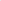 POSKYTOVATEL:Společnost:Zastoupená:DIC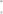 Sídlo: Email:Telefon.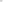 ÚČASTNÍK:Společnost/zastoupená.Sidlo.mail: telefon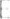 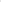 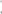 INTERNETOVÉ PŘIPOJENÍAdresa přípojky: Název tarifu:Agregace.Typ použitého zařízení:Počet neveřejných IP adres: Připojen od Fakturovat od: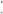  Instalační poplatek:Cena za zvoleny tarif: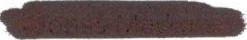 27918076(727918076Radlická 3301/68, 150 OO Praha 5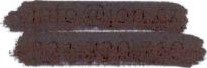 Základní škola Kolin II., Bezručova 980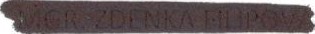 /16390367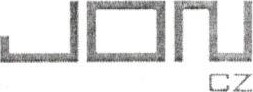 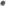 BEZRUČOVA 980, 280 02 KOLÍN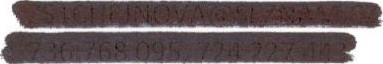 BEZRUČOVA 980, KOLÍNJON Business Optical 200Mbit/200Mbit1:2OPTICKÝ KABEL101.5.201501.5.20150,00 Kč vč. DPH3 OOO,OO Kč bez DPH                   3600,00 Kč  vč. DPHMinimální trvanlivost smlouvy do:                         Datum podpisu:	28.4.2015Podpis poskytovatele:……………………………………JON.cz s.r.o.30.4.2017Datum podpisu: 29.4.2015Podpis účastníka:………………………………………….Základní škola Kolín II., Bezručova 980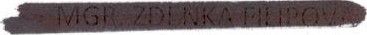 HOT LINE pro nahlašování poruch:Uroveň dohledu služby:						7 x 24 hodinHOT - LINE:							každý den od 8:00 do 22:00Max. doba odstranění poruchy bez změny poplatku:		48 hodinServisní reakční doba v pracovní dny:				24 hodinServisní reakční doba mimo pracovní dny:			-Celková cena za služby / měsíc:	3000, 00 Kč bez DPH											 3630, 00 Kč s DPHDatum podpisu: 28.4.2015……………………………………….JON.CZ s.r.o.Podpis poskytovatele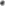 Datum podpisu: 29.4.2015…………………………………..Základní škola Kolín II., Bezručova 980Podpis účastníkaVýpočet měsíčního poplatku při závadě na straně poskytovatele více jak 48 hodin.měsíční poplatek * počet funkčních dnípočet dni v měsíci